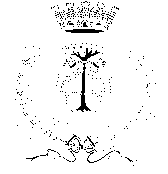 COMUNE DI SENIGALLIAINDICATORE ANNUALE  DI TEMPESTIVITÁ DEI PAGAMENTIANNO 2021(ARTT. 9 e 10 DPCM 22/9/2014)In ordine agli indicatori di tempestività nei pagamenti dell’amministrazione, si fa presente che per gli acquisti di beni, forniture e servizi l’amministrazione deve rispettare il termine massimo di 30 giorni in via generale, salvo i casi in cui viene espressamente convenuto con i fornitori il termine di 60 giorni (d.lgs. n. 192/2012 e successive integrazioni).L’indicatore di tempestività dei pagamenti è calcolato secondo quanto previsto nel DPCM del 22 settembre (art. 9 - Definizione dell'indicatore di tempestività dei pagamenti) .Tale indicatore viene calcolato come la somma, per ciascuna fattura emessa a titolo corrispettivo di una transazione commerciale, dei giorni effettivi intercorrenti tra la data di scadenza della fattura o richiesta equivalente di pagamento e la data di pagamento ai fornitori moltiplicata per l'importo dovuto, rapportata alla somma degli importi pagati nel periodo di riferimento.Di seguito si fornisce l’indicatore elaborato per l’anno 2021:Data Inizio periodo di RiferimentoData Fine periodo di RiferimentoIndicatore Annuale di Tempestività dei Pagamenti01/01/202131/12/2021-8,94